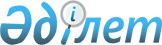 Об установлении водоохранной зоны и полосы реки Аят в пределах Каратомарского водохранилища на земельном участке, предназначенном под строительство бройлерной птицефабрики до одного миллиона голов, в промышленной зоне села Елизаветинка района Беимбета Майлина, режима и особых условий их хозяйственного использования
					
			Утративший силу
			
			
		
					Постановление акимата Костанайской области от 20 марта 2014 года № 97. Зарегистрировано Департаментом юстиции Костанайской области 23 апреля 2014 года № 4629. Заголовок - в редакции постановления акимата Костанайской области от 21 февраля 2020 года № 76. Утратило силу постановлением акимата Костанайской области от 3 августа 2022 года № 344
      Сноска. Утратило силу постановлением акимата Костанайской области от 03.08.2022 № 344 (вводится в действие по истечении десяти календарных дней после дня его первого официального опубликования).
      Сноска. Заголовок - в редакции постановления акимата Костанайской области от 21.02.2020 № 76 (вводится в действие по истечении десяти календарных дней после дня его первого официального опубликования).
      В соответствии со статьями 39, 116, 125 Водного кодекса Республики Казахстан от 9 июля 2003 года, статьей 27 Закона Республики Казахстан от 23 января 2001 года "О местном государственном управлении и самоуправлении в Республике Казахстан" акимат Костанайской области ПОСТАНОВЛЯЕТ:
      Сноска. Преамбула с изменением, внесенным постановлением акимата Костанайской области от 14.03.2016 № 115 (вводится в действие по истечении десяти календарных дней после дня его первого официального опубликования).


       1. Установить водоохранную зону и полосу реки Аят в пределах Каратомарского водохранилища на земельном участке, предназначенном под строительство бройлерной птицефабрики до одного миллиона голов, в промышленной зоне села Елизаветинка района Беимбета Майлина, на основании утвержденной проектной документации, согласованной с уполномоченными органами, согласно приложению 1 к настоящему постановлению.
      Сноска. Пункт 1 - в редакции постановления акимата Костанайской области от 21.02.2020 № 76 (вводится в действие по истечении десяти календарных дней после дня его первого официального опубликования).


      2. Установить режим и особые условия хозяйственного использования водоохранной зоны и полосы реки Аят в пределах Каратомарского водохранилища на земельном участке, предназначенном под строительство бройлерной птицефабрики до одного миллиона голов, в промышленной зоне села Елизаветинка района Беимбета Майлина, согласно приложению 2 к настоящему постановлению.
      Сноска. Пункт 2 - в редакции постановления акимата Костанайской области от 21.02.2020 № 76 (вводится в действие по истечении десяти календарных дней после дня его первого официального опубликования).


      3. Настоящее постановление вводится в действие по истечении десяти календарных дней после дня его первого официального опубликования.
      СОГЛАСОВАНО   
      Исполняющий обязанности руководителя   
      республиканского государственного   
      учреждения "Департамент по защите прав   
      потребителей Костанайской области   
      Агентство Республики Казахстан по   
      защите прав потребителей"   
      ______________ С. Байменова   
      Руководитель республиканского   
      государственного учреждения   
      "Тобол-Торгайская бассейновая   
      инспекция по регулированию   
      использования и охране водных   
      ресурсов Комитета по водным   
      ресурсам Министерства охраны   
      окружающей среды Республики Казахстан"   
      _____________ Г. Оспанбекова   
      Руководитель республиканского   
      государственного учреждения   
      "Департамент экологии по Костанайской   
      области Комитета экологического   
      регулирования и контроля Министерства   
      окружающей среды и водных ресурсов   
      Республики Казахстан"   
      _______________ А. Алимбаев   
      Руководитель государственного   
      учреждения "Территориальная земельная   
      инспекция Комитета по управлению   
      земельными ресурсами Министерства   
      регионального развития Республики   
      Казахстан по Костанайской области"   
      ______________ Т. Тулеубаев    Водоохранная зона и полоса реки Аят в пределах Каратомарского водохранилища на земельном участке, предназначенном под строительство бройлерной птицефабрики до одного миллиона голов, в промышленной зоне села Елизаветинка района Беимбета Майлина
      Сноска. Приложение 1 с изменениями, внесенными постановлением акимата Костанайской области от 21.02.2020 № 76 (вводится в действие по истечении десяти календарных дней после дня его первого официального опубликования).
      Примечание: границы водоохранной зоны и водоохранной полосы отражены в картографическом материале проекта "Разработка проекта по установлению водоохранных зон и полос реки Аят в пределах Каратомарского водохранилища на земельном участке, предназначенном под строительство бройлерной птицефабрики до одного миллиона голов, в промышленной зоне села Елизаветинка района Беимбета Майлина (заказчик проекта установления водоохранной зоны и полосы–товарищество с ограниченной ответственностью "Tachi-Глобал-Агро"). Режим и особые условия хозяйственного использования водоохранной зоны и полосы реки Аят в пределах Каратомарского водохранилища на земельном участке, предназначенном под строительство бройлерной птицефабрики до одного миллиона голов, в промышленной зоне села Елизаветинка района Беимбета Майлина
      Сноска. Заголовок приложения 2 - в редакции постановления акимата Костанайской области от 21.02.2020 № 76 (вводится в действие по истечении десяти календарных дней после дня его первого официального опубликования).
      1. В пределах водоохранных полос не допускается:
      1) хозяйственная и иная деятельность, ухудшающая качественное и гидрологическое состояние (загрязнение, засорение, истощение) водных объектов;
      2) строительство и эксплуатация зданий и сооружений, за исключением водохозяйственных и водозаборных сооружений и их коммуникаций, мостов, мостовых сооружений, причалов, портов, пирсов и иных объектов транспортной инфраструктуры, связанных с деятельностью водного транспорта, промыслового рыболовства, рыбохозяйственных технологических водоемов, объектов по использованию возобновляемых источников энергии (гидродинамической энергии воды), а также рекреационных зон на водном объекте, без строительства зданий и сооружений досугового и (или) оздоровительного назначения;
      3) предоставление земельных участков под садоводство и дачное строительство;
      4) эксплуатация существующих объектов, не обеспеченных сооружениями и устройствами, предотвращающими загрязнение водных объектов и их водоохранных зон и полос;
      5) проведение работ, нарушающих почвенный и травяной покров (в том числе распашка земель, выпас скота, добыча полезных ископаемых), за исключением обработки земель для залужения отдельных участков, посева и посадки леса;
      6) устройство палаточных городков, постоянных стоянок для транспортных средств, летних лагерей для скота;
      7) применение всех видов пестицидов и удобрений.
      Сноска. Пункт 1 с изменениями, внесенными постановлениями акимата Костанайской области от 21.02.2020 № 76 (вводится в действие по истечении десяти календарных дней после дня его первого официального опубликования); от 30.06.2021 № 311 (вводится в действие по истечении десяти календарных дней после дня его первого официального опубликования).


      2. В пределах водоохранных зон не допускается:
      1) ввод в эксплуатацию новых и реконструированных объектов, не обеспеченных сооружениями и устройствами, предотвращающими загрязнение и засорение водных объектов и их водоохранных зон и полос;
      2) проведение реконструкции зданий, сооружений, коммуникаций и других объектов, а также производство строительных, дноуглубительных и взрывных работ, добыча полезных ископаемых, прокладка кабелей, трубопроводов и других коммуникаций, буровых, земельных и иных работ без проектов, согласованных в установленном порядке с местными исполнительными органами, бассейновыми инспекциями, уполномоченным государственным органом в области охраны окружающей среды, государственным органом в сфере санитарно-эпидемиологического благополучия населения и другими заинтересованными органами;
      3) размещение и строительство складов для хранения удобрений, пестицидов, нефтепродуктов, пунктов технического обслуживания, мойки транспортных средств и сельскохозяйственной техники, механических мастерских, устройство свалок бытовых и промышленных отходов, площадок для заправки аппаратуры пестицидами, взлетно-посадочных полос для проведения авиационно-химических работ, а также размещение других объектов, отрицательно влияющих на качество воды;
      4) размещение животноводческих ферм и комплексов, накопителей сточных вод, полей орошения сточными водами, кладбищ, скотомогильников (биотермических ям), а также других объектов, обусловливающих опасность микробного загрязнения поверхностных и подземных вод;
      5) выпас скота с превышением нормы нагрузки, купание и санитарная обработка скота и другие виды хозяйственной деятельности, ухудшающие режим водоемов;
      6) применение способа авиаобработки пестицидами и авиаподкормки минеральными удобрениями сельскохозяйственных культур и лесонасаждений на расстоянии менее двух тысяч метров от уреза воды в водном источнике;
      7) применение пестицидов, на которые не установлены предельно допустимые концентрации, внесение удобрений по снежному покрову, а также использование в качестве удобрений необезвреженных навозосодержащих сточных вод и стойких хлорорганических пестицидов.
      При необходимости проведения вынужденной санитарной обработки в водоохранной зоне допускается применение мало- и среднетоксичных нестойких пестицидов.
      Сноска. Пункт 2 с изменениями, внесенными постановлением акимата Костанайской области от 21.02.2020 № 76 (вводится в действие по истечении десяти календарных дней после дня его первого официального опубликования).




					© 2012. РГП на ПХВ «Институт законодательства и правовой информации Республики Казахстан» Министерства юстиции Республики Казахстан
				
Аким Костанайской области
Н. СадуакасовПриложение 1
к постановлению акимата
от 20 марта 2014 года
№ 97
Водный объект,
его участок
Водоохранная зона
Водоохранная зона
Водоохранная зона
Водоохранная полоса
Водоохранная полоса
Водоохранная полоса
Средне-
много-
летний меженный урез воды (метр)
Водный объект,
его участок
длина (метр)
ширина (метр)
площадь (гектар)
длина (метр)
ширина
(метр)
площадь
(гектар)
Средне-
много-
летний меженный урез воды (метр)
Река Аят
пределах Каратомарского водохранилища на земельном участке, предназначенном под строительство бройлерной птицефабрики до одного миллиона голов, в промышленной зоне села Елизаветинка района Беимбета Майлина
600
800-1040
55,57
600
100
6,0
156,58Приложение 2
к постановлению акимата
от 20 марта 2014 года
№ 97